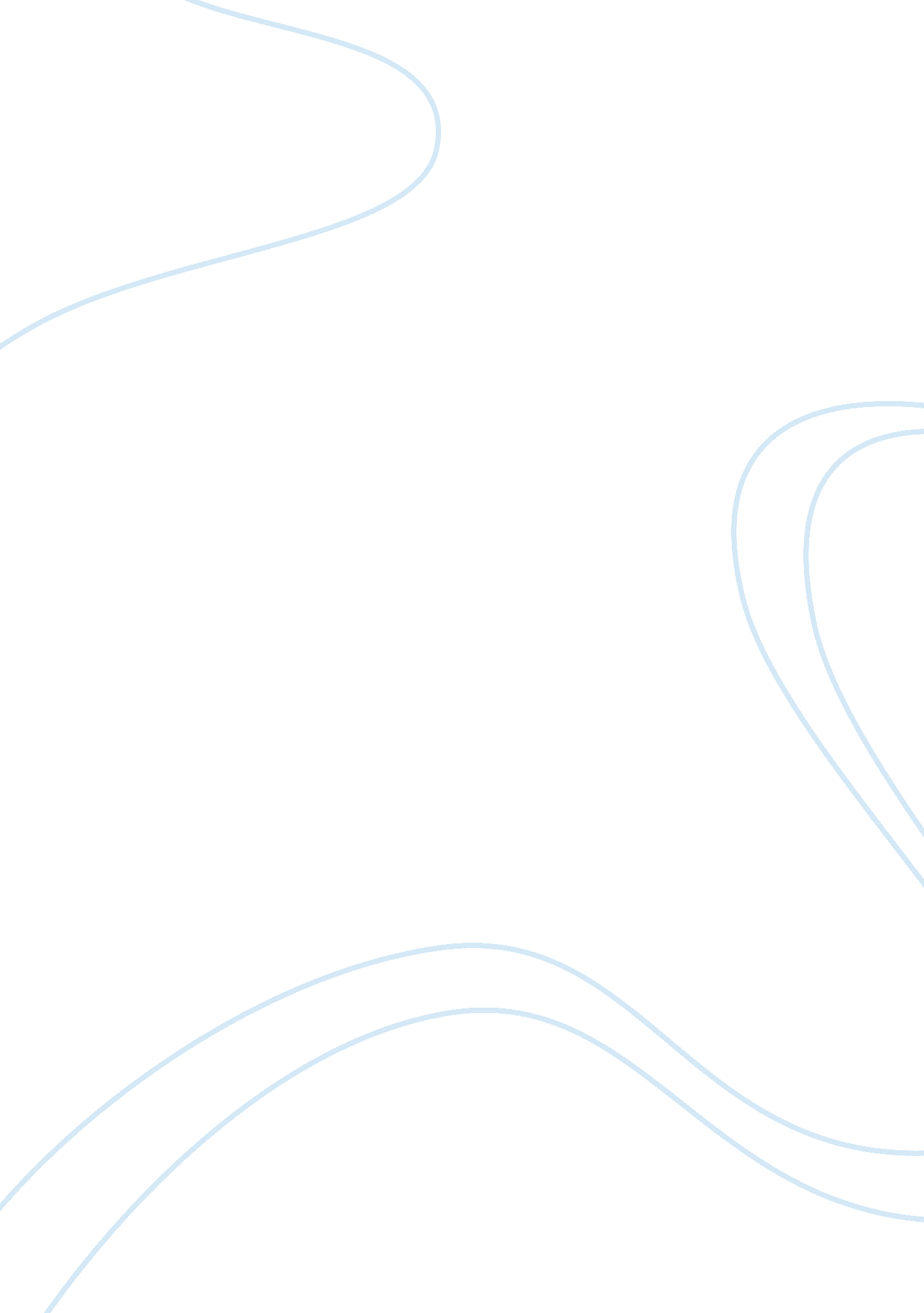 Globalization – advantages and disadvantages essay sample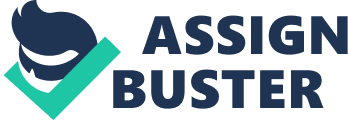 Globalization can be described as a procedure by which the people of the universe are unified into a individual society and map together. This procedure is a combination of economic. technological. sociocultural and political forces. It’s a motion of people. goods. capital and thoughts due to increased economic integrating. Globalization is a controversial issue chiefly because different groups interpret it in different ways. For its oppositions globalisation is a baleful word. It prompts visions of big multinationals ruling the universe in chase of ever-higher net incomes. Many force per unit area groups fear that globalisation threatens the environment every bit good as national civilizations – they predict that it will do the rich states richer and the development states even poorer than they are. But its protagonists have another point of position. They believe that increasing and freer trade between states will offer prosperity and economic growing for all states and concerns. I would wish to state you about advantages of this procedure at first. The advantages of globalisation are legion. First of all. now. it is possible to hold genuinely planetary communicating. Person in Africa can speak to person in Canada in existent clip. Or. person in the United States can e-mail a friend in India and have it arrive in their letter box in less than one minute. The transmittal of information over the cyberspace is doing people who live in developing states aware of what is possible. The advantages of globalisation mean that intelligence is transmitted around the universe as it happens. It is a batch harder to maintain people in the dark about events in the remainder of the universe. More than that. globalisation makes travel easier whether in really populated or really rural countries. Food and medical supplies can now rapidly make locations that need them. Countries get together to play in international competitions. such as the Olympics or for other universe rubrics. such as in association football. skiing or baseball. It is these sorts of cases of people working together toward one end that will finally take to new apprehension of cultural values and imposts. States who can accept each other’s cultural values. even without sharing them. are much less disposed to travel to war with one another. Another of import advantage of globalisation is that states can put in one another. loan money to one another. and develop trade with other states. Businesss can open and sell their goods in new foreign markets. The more goods that are sold. the more occupations are created. Even in a faltering economic system. the universe is a better topographic point because the planetary market is more unfastened and free. The motion of freedom and democracy is another 1 of the advantages of globalisation. The universe is going more and more one topographic point. Globalization brings with it the cognition that all human existences portion the Earth with one another. It brings about cooperation in seeking to do the Earth a better topographic point to populate. The ultimate end of globalisation is the peace of the world–all states going accepting of one another and the diverseness of civilizations and beliefs that exists in the universe as a whole. A really critical advantage that has aided the population is the spread of instruction. With legion educational establishments around the Earth. one can travel out from the place state for better chances elsewhere. Thus. incorporating with different civilizations. meeting and acquisition from assorted people through the medium of instruction is all due to globalisation. Developing states or labour-intensive states have benefited the most. But at the same clip procedure of globalisation has disadvantages every bit good. And the first one is loss of Culture. Conventionally. people of a peculiar state follow its civilization and traditions from clip immemorial. With big figure of people traveling into and out of a state. the civilization takes a backseat. Peoples may accommodate to the civilization of the resident state. They tend to follow the foreign civilization more. burying their ain roots. This can give rise to cultural struggles. Besides. globalisation has given rise to more wellness hazards and nowadayss new menaces and challenges for epidemics. because of going. A really customary illustration is the morning of HIV/AIDS. Having its beginning in the wilderness of Africa. the virus has spread like wildfire throughout the Earth in no clip. Food points are besides transported to assorted states. and this is a affair of concern. particularly in instance of perishable points. The safety ordinances and the criterions of nutrient readying are different in different states. which may present a great hazard to possible wellness jeopardies. Besides. it is said that the rich are acquiring richer while the hapless are acquiring poorer. In the existent sense. globalisation has non been able to cut down poorness. Alternatively it has led to the accretion of wealth and power in the custodies of a few developed economic systems. Therefore the spread between the elite and the underprivileged seems to be a ne’er stoping route. finally taking to inequality. The most of import disadvantage of globalisation is the increasing figure of the idler. After the industrial revolution. industry gravitated some peculiar states. Because of that. these states became a power in industry. However production decreased and so unemployment was raised in the other states. Another ground of the unemployment rise is that the demand of less work force. As stated at Wikipedia. many workers found themselves all of a sudden unemployed. as could no longer vie with machines which merely required comparatively limited work to bring forth more merchandise than a individual worker. And the concluding important consequence of globalisation is the trouble of competition. With globalisation. trade between the states has been started to take bounds. This state of affairs of endeavors has prepared the land to be in changeless competition with non lone national rivals but besides international rivals. Therefore. concern requires being in a more strict and ambitious competitory ambiance to keep continuity and development. Rising of monopole companies and trough among production costs are the chief effects of this difficult competition in concern. As pointed in Global Policy Forum. undeveloped states choose to utilize foreign capital for their betterment nevertheless it disposes the equality and stableness alternatively. The last but non least is that we don’t really know to what globalisation can take. we don’t recognize its effects. 